LOYOLA COLLEGE (AUTONOMOUS), CHENNAI – 600 034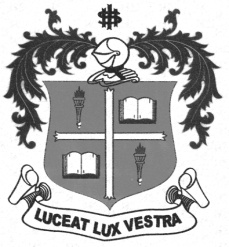 B.B.A. DEGREE EXAMINATION – BUSINESS ADMINISTRATIONFIFTH SEMESTER – APRIL 2012BU 5400 - BANKING                 Date : 27-04-2012 	Dept. No.	        Max. : 100 Marks                 Time : 1:00 - 4:00 	                                             SECTION – AAnswer all the questions:			                                                           10X2=20Define Group Banking What is Commercial Banking?Explain the term Cash CreditWhat is meant by Mobile Banking?Explain right of set off.What is Lien?What is credit syndication?Explain the term EFT Write a short note on ATMWho is known as the  “Bankers’ Bank”SECTION – BAnswer any five questions:                                                                                   5X8=40What is Unit Banking? Explain the advantages of Unit Banking.Explain the benefits of  credit  card “A banker is required to observe strict secrecy in regard to customer’s account”. Are there any exceptions of this rule?“ Deposits are children of Loans”-explainDefine e-banking. Write the advantages and disadvantages of e-bankingExplain the general utility services offered by Commercial banks to their  customers How the management of Reserve bank of Indian is constituted?Explain the terms ‘banker’ and ‘customer’. What are the general relationships between the banker and customer? SECTION – CAnswer any two questions:                                                                                2X20=40Explain the function of Merchant banksExplain the functions of Reserve Bank of India in What is Branch Banking? Explain the advantages and limitations of Branch banking. ***********